DIRECŢIA GENERALĂ DE ASISTENŢĂ SOCIALĂ ŞI PROTECŢIA COPILULUI HARGHITAORGANIZEAZĂConcurs pentru ocuparea  postului contractual  temporar vacantla Centrul de Îngrijire și Asistență FrumoasaBucătar – pe durată determinată                                                             	                                     1 postCondiţii de participare:Studii medii/generaleCurs de calificare - bucătarDisponibilităţi pentru munca în echipăVechime minim 1 anAvantaj: experiență în domeniul asistență socialăConcursul se va organiza în data de 30  martie  2021, ora 10  la sediul Direcţiei Generale de Asistenţă Socială şi Protecţia Copilului din Miercurea  Ciuc, P.ţa Libertăţii  nr.5, cam 301.Relaţii suplimentare împreună cu bibliografia de concurs se obţin la Serviciul resurse umane, telefon 0266-207761.Dosarele se depun până la data de  19 martie 2021 la sediul direcţiei, şi vor cuprinde: Actul de identitate, în original şi în copie Cerere de înscriere la concursDiplomele de studii în original şi în copieOriginal şi copie de pe documentele care atestă vechimea în muncă: copia carnet de muncă şi altele Adeverinţă medicală de la medicul de familieCurriculum vitaeCazier judiciar și Adeverința de integritate în originalMiercurea Ciuc, 09.03.2021 DIRECTOR GENERALELEKES ZOLTÁNBIBLIOGRAFIABucătar1.) Legea nr. 448/2006 privind protecția și promovarea drepturilor persoanelor cu handicap, republicată cu modificările și completările ulterioare - M.O. nr.1 din 3 ianuarie 2008:- CAPITOLUL I, Dispoziţii generale, definiţii şi principii;- CAPITOLUL III, SECŢIUNEA a 4-a, Centre pentru persoanele adulte cu handicap.2.) H.G. Nr. 797/2017 din 8 noiembrie 2017 pentru aprobarea regulamentelor-cadru de organizare şi funcţionare ale serviciilor publice de asistenţă socială şi a structurii orientative de personal, ANEXA 1, Regulamentul-cadru de organizare şi funcţionare al Direcţiei generale de asistenţă socială şi protecţia copilului din 08.11.2017, Emitent: GUVERNUL ROMÂNIEI  Publicată în: MONITORUL OFICIAL Nr. 920 din 23 noiembrie 2017.3.) Ordinul MMJS nr. 82/2019 privind aprobarea standardelor specifice minime de calitate obligatorii pentru serviciile sociale destinate persoanelor adulte cu dizabilităţi, publicat în Monitorul Oficial, Partea I nr. 100 din 08 februarie 2019 Anexa nr.1, Standarde specifice minime de calitate obligatorii pentru servicii sociale cu cazare de tip centru de abilitare și reabilitare pentru persoane adulte cu dizabilități, centru pentru viață independentă pentru persoane adulte cu dizabilități, centru de îngrijire și asistență pentru persoane adulte cu dizabilități:Modul I, Standard 2 - Găzduire;Modul I, Standard 3, Alimentație;Modul I, Standard 4, Asistență pentru sănătateModul V, Standard 1, Respectarea drepturilor beneficiarilor;Modul V, Standard 4, Protecția împotriva neglijării, exploatării, violenței și abuzului 4.) Anexa nr.20 la Hotărârea nr. 163/2018 a Consiliului Județean Harghita, Regulamentul de organizare și funcționare a serviciului social cu cazare: Centrul de îngrijire și asistentă pentru persoane adulte cu handicap Frumoasa.- Art. 3 Scopul serviciului social;- Art. 11 Personalul administrativ, gospodărie, întreţinere-reparaţii, deservire -pct. g), muncitor calificat- bucătar, atribuţiile postului.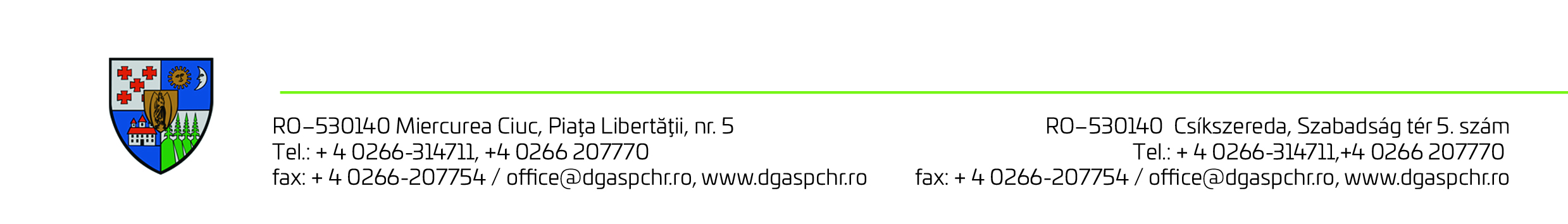 